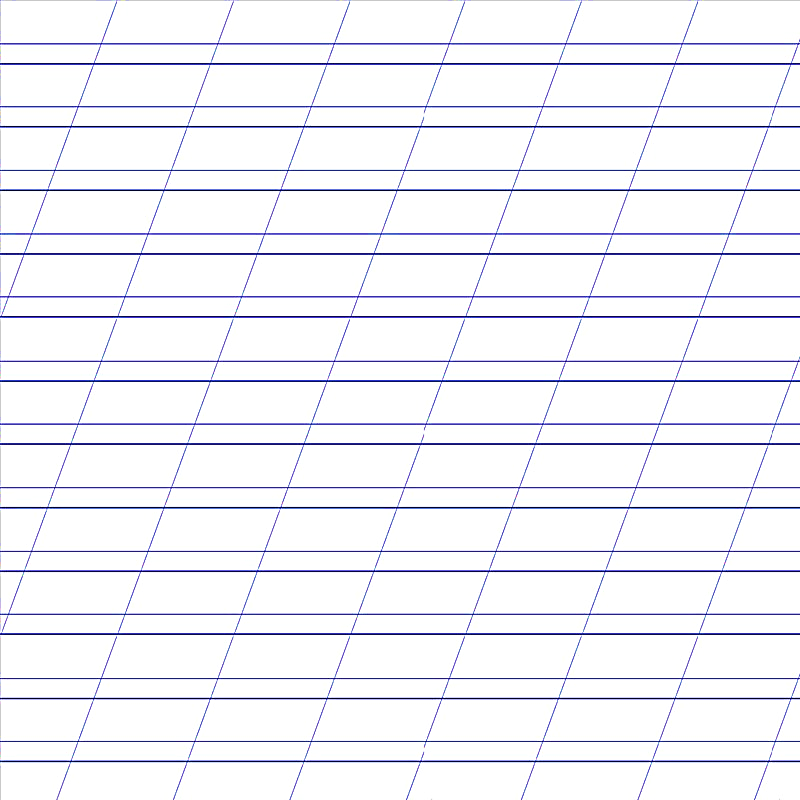 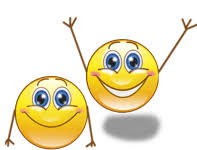                                          3                   2                 Это всё умею Я!  1               Стараюсь, но есть ошибки!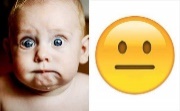       Испытываю затруднение.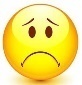 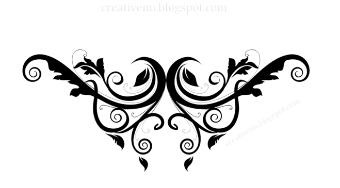 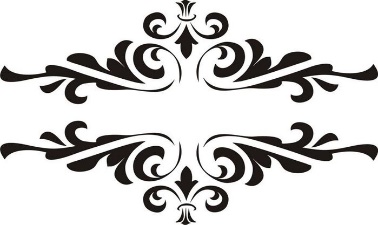 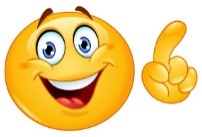 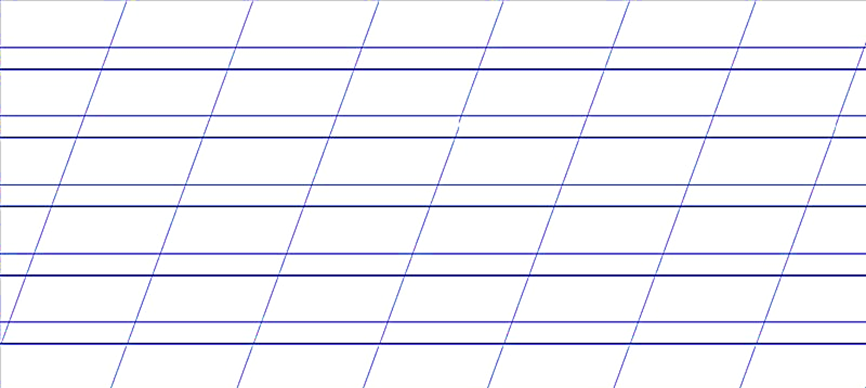 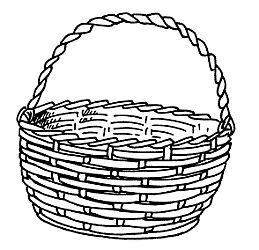 1.                                                                                                                                                                                                              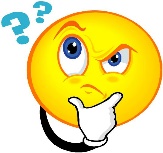                                                  Слова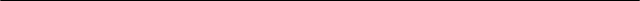 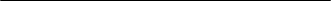 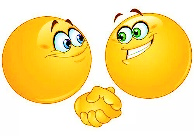 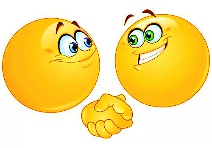 